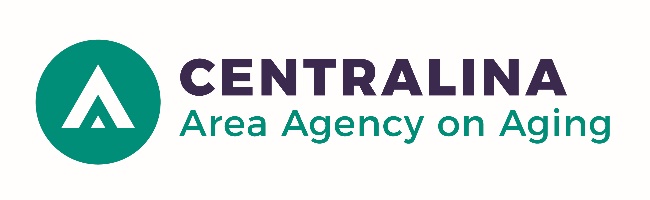 Older Adult Drivers & Driver Safety:National Institute on Aging: Older Drivers:https://www.nia.nih.gov/health/older-drivers CDC Older Adult Drivers:https://www.cdc.gov/injury/features/older-driver-safety/ The CDC’s “My Mobility Plan”:https://www.cdc.gov/transportationsafety/pdf/older_adult_drivers/CDC-MyMobilityPlan_Customizable_508c.pdfAARP Driver Safety:https://www.aarp.org/auto/driver-safety/?cmp=RDRCT-8125bdcd-20200402AARP Driver Safety Videos: https://www.youtube.com/@AARPDriverSafetyAAA Driver Safety & Mobility: https://exchange.aaa.com/safety/senior-driver-safety-mobility/ Clearinghouse for Older Road User Safety:https://www.roadsafeseniors.org/National Highway Traffic Safety Administration: Older Drivers:https://www.nhtsa.gov/road-safety/older-drivers updated: 12/5/2022